CASA DE GESTIONCP. Zulmma Verenice Guerrero CazaresDiputada Local REPORTE MENSUAL FEBRERO 2020APOYOSApoyos Económicos.María Palao.María Loreto Prof. Juan Manuel Anna Pérez Despensas Yeureli C.						20 despensas.Jardín de Niños Gabriela Mistral			35 despensas.Total  55 DespensasApoyos con Artículo para Rifa Movimiento Familiar CristianoJardín de Niños Ana María Tijerina FelanApoyo a Personas con Capacidades Diferentes o situaciones vulnerables Pañales para bebes 1Muletas 1Atención Psicológica en casa de Gestoría 10Problemas de Conducta   0Problemas Emocionales   6Problemas de Pareja         4Problemas de Adicción      0Otros Trastornos 		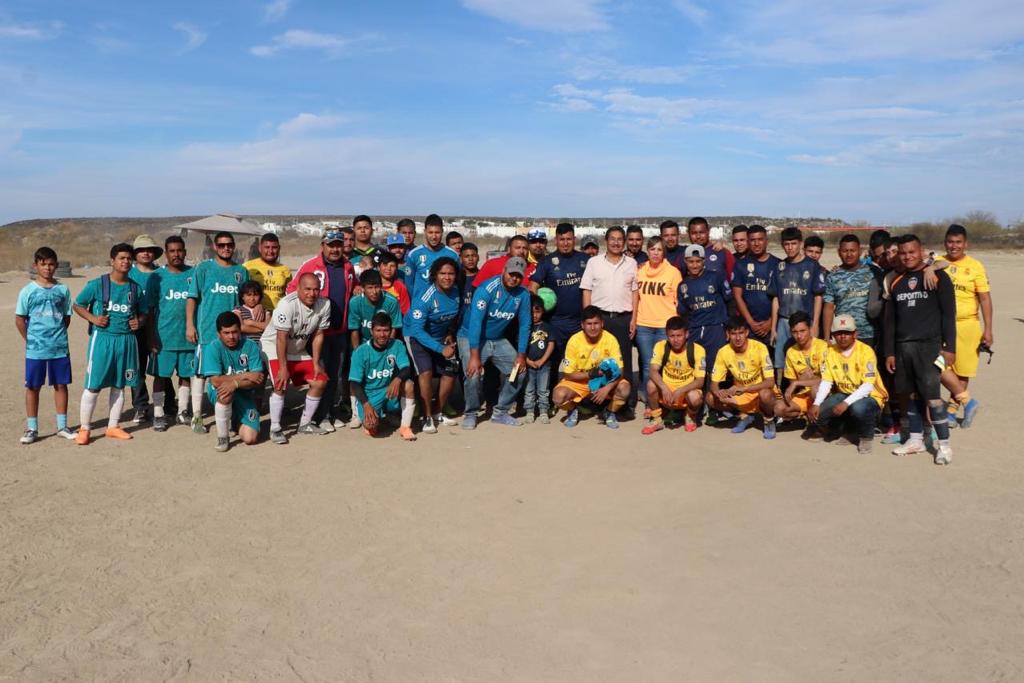 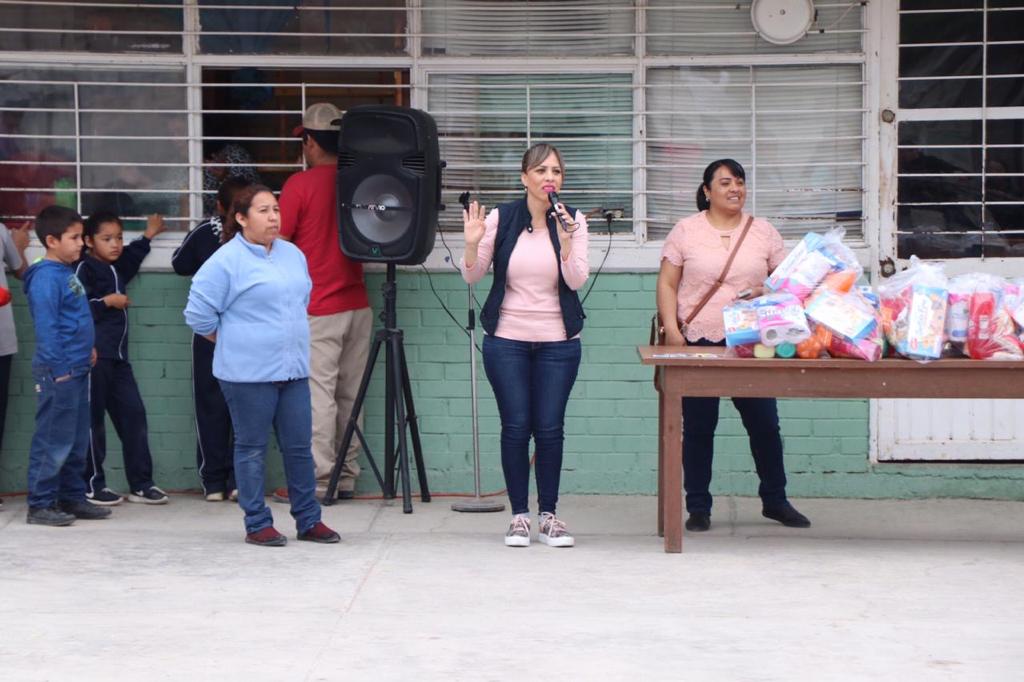 